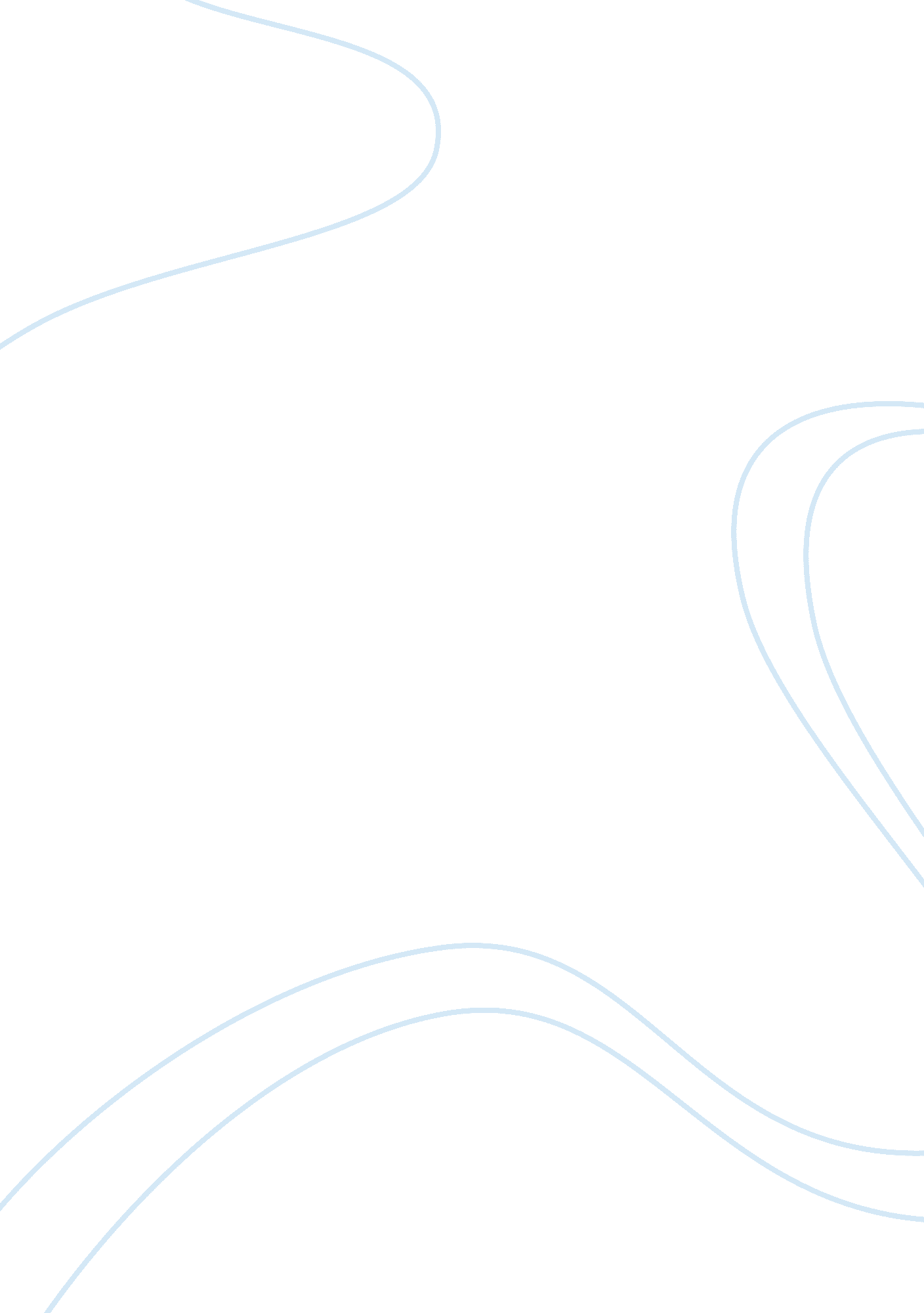 Why we should send a manned mission to mars essay sampleLaw, Evidence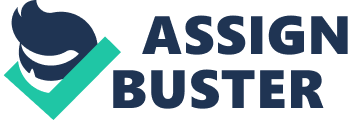 Nowaday the topic in discussion is if it is posible to live in Mars because scientists will demostrate that Mars has similar qualities to our planet, or it is possible to find a new kind of life that helps us to improve our technology. Also, differnt countries like U. S., China, Russia and European Union are interested in spends and takes risk to send a special mission to Mars in order to find evidence that proves their theories. Although some people think that that it is worth the expense and risk to make a manned flight to Mars, I believe that it is very expensive and difficult to do it. First of all, many researchers say that Mars is a planet that brings us an important information. As they say, this information can help us to understand the origin of life and ways to improve the protection of our enviroment. However, they are only theories because at this moment they do not have any evidence that demostrates that they say is true. According to Dava Newman, a professor of aeronautics at the Massachusetts Institute of Technology, it is very risky and expensive to send a mission to Mars because it is difficult and not everybody has posibilities to do it. I agree with Dava Newman’s opinion bacause what she says is true and they cannot send people to Mars with any experience. Secondly, The European Space Agency (ESA) has a performance plans that consists in use robots to explore the planets in order to discover habitation that has best technology and new kind of life. They will send a rover to Mars in 2018 and expect to send a manned mission to the moon. Also this plan, called Aurora will finish the exploration in 2030. However, they do not want to wait longer to get information about it because they prefer to obtains faster solutions to help our planet to reduce the problems and preserve the Earth. Thirdly, the final argument by opponents is that Mars is a good alternative to live on in the future. However, they cannot explain and demonstrate how to repopulate humans in this planet with certain examples and prove that Mars has benefits to live. They also cannot explain if they found life in that planet. In addition they can offer that our generation can preserve in the future because it is very costly and we do not have the equipment and technology necessary to realize it. To sum up, it should be evident that the arguments to send flight mission to Mars are not valid. On the contrary, many people need to be conscious to protect our planet and find a solution to help and improve the Earth. Also science and technology should use to improve the ways to solve the problems on our planet in order to have a good world and live more years in the Earth. In my opinion, Mars is a good planet to explore and I hope in the future it can be habitable. 